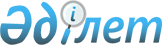 О признании утратившим силу постановления акимата города Аксу от 20 октября 2014 года № 912/7 "Об утверждении регламента акимата города Аксу"Постановление акимата города Аксу Павлодарской области от 20 октября 2017 года № 663/25. Зарегистрировано Департаментом юстиции Павлодарской области 30 октября 2017 года № 5657
      В соответствии с пунктом 2 статьи 31 Закона Республики Казахстан от 23 января 2001 года "О местном государственном управлении и самоуправлении в Республике Казахстан", подпунктом 4) пункта 2 статьи 46 Закона Республики Казахстан от 6 апреля 2016 года "О правовых актах", акимат города Аксу ПОСТАНОВЛЯЕТ:
      1. Признать утратившим силу постановление акимата города Аксу от 20 октября 2014 года № 912/7 "Об утверждении регламента акимата города Аксу" (зарегистрированное в Реестре государственной регистрации нормативных правовых актов за № 4144, опубликованное 13 ноября 2014 года в газетах "Ақсу жолы" и "Новый путь").
      2. Контроль за исполнением настоящего постановления возложить на руководителя аппарата акима города Аксу Абуову Г.К.
      3. Настоящее постановление вводится в действие со дня его первого официального опубликования.
					© 2012. РГП на ПХВ «Институт законодательства и правовой информации Республики Казахстан» Министерства юстиции Республики Казахстан
				
      Аким города Аксу

Н. Дюсимбинов
